The Islamia University of Bahawalpur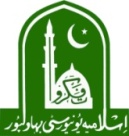 TENDER NOTICESealed Tenders on item wise rate basis are invited from the Manufacturing Firms or their Authorized Distributors, Dealers and General order Suppliers having established credentials in terms of Technical, Financial and Managerial capabilities for the supply of Lab Equipments, for Various Departments, The Islamia University of Bahawalpur on FOR basis.1. 	Interested bidders may get the Tender Documents containing detailed specifications, terms and conditions from the Purchase Section, Account Department Abbasia Campus (Old), the Islamia University of Bahawalpur during office hours on submission of written application on letter head and a copy of CNIC or can be down loaded from the IUB website www.iub.edu.pk OR PPRA website www.ppra.punjab.gov.pk on payment of (non-refundable fee) of Rs. 1000/ (Separately for each category) through Bank challan HBL in A/C 14730000010403 or pay order in the name of the Treasurer, The Islamia University of Bahawalpur . Original receipt should be attached with Technical bid.2.	 2% Bid Security of the estimated cost as mentioned above separately against each tender (Refundable) in the shape of CDR shall be attached with the bid, otherwise bid will be rejected.3. 	The rates should be quoted on FOR basis.4. 	Single Stage – Two Envelopes bidding procedure will be adopted as per PPRA Rules 38- 2(a). The Envelopes shall be marked as “TECHNICAL PROPOSAL” AND “FINANCIAL PROPOSAL” in legible letters. Financial Proposal of bids found technically non-responsive shall be returned un-opened.5. 	Procurement shall be governed under the Punjab Procurement Rules, 2014.6. 	The rates should be quoted inclusive of all taxes. Copy of paid bank challan of professional tax and copy of the bid security shall be attached with the technical proposal.7. 	The Islamia University of Bahawalpur however, reserves the rights to reject all bids at any time prior to acceptance of a bid as per clause 35 of the Punjab Procurement Rules and grounds of rejection will be conveyed to the bidders upon their request.8. 	Tender should reach in the Office of the Chairman (SMPC), Department of Mathematics, Baghdad-ul-Jadeed Campus The Islamia University of Bahawalpur upto 06 August 2020 by 11:00 AM. Tenders will be opened on the same day at 11:30 AM in the presence of bidders or their representatives.9. 	Any bid submitted after the given time schedule shall not be accepted.10. 	All taxes will be applicable as per Govt. Rules & Regulations.11. 	The rates should be valid upto90-days from the date of opening of the tender.12. 	In case of closed/forced holidays, tender opening time/date will be considered as the next working day.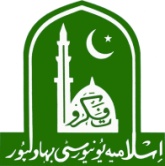 Chairman SMPCThe Islamia University of BahawalpurBaghdad-ul-Jadeed Campus, Bahawalpur.Phone: 062-9255480IPB-637Daily Express and daily Pakistan Observer Dated 17/07/2020The Islamia University of BahawalpurPROCUREMENT OF LAB EQUIPMENTS FOR PHYSICS DEPARTMENT TENDER-A FORMName of Firm: _______________________________________________________________Mailing Address:_________________________________________________________________Phone No:	__________________ 4. Fax No: ______________________________________5.   Tender Fee Challan No. &amount_____________CDR No.& Amount______________________6.	General Sale Tax No:______________________  7. Income Tax No.________________________8.   Professional Tax No:	 ___________________________________________________________Note: All the bidders are required to mention the details of their product being offered by them in the Technical proposal and also clearly mention the name & relevant major specifications of their offered product while quoting the financial bid as well. Mere reproduction of our tender documents will not serve the purpose and the bid may be liable to be rejected by the procuring agency in such cases.Terms & Conditions All material supplied must be brand new strictly conforming to the given specifications .Old, reconditioned or refurbished equipment shall not be acceptable.Prices should be FOR delivery to The Islamia University of Bahawalpur. If the items supplied are not according to the required specification/make it will have to bereplaced by the firms on  their own cost.Offer must be supported with comprehensive technical literature and specifications in original (English) for the materials/goods offered.Validity of rate should be for 90 days from the date of opening of tenders.The vendors will be responsible for any damages during Transit/Delivery. They will also be responsible for any accident and their consequent damages.Signature:	______________________Name:		______________________Designation:	______________________Date:		______________________Attachments:Earnest Money draft 			(Yes/No)Affidavit for non black listing 	(Yes/No)Bid Validity 			(Yes/No)Signed terms & conditions 		(Yes/No)Note:  Bid shall be signed by the bidder/authorized person for bidder.The Islamia University of BahawalpurPROCUREMENT OF LAB EQUIPMENTS FOR BIOCHEMISTRY & BIOTECHNOLOGYTENDER-B FORMName of Firm: __________________________________________________________________Mailing Address:_________________________________________________________________Phone No:	__________________ 4. Fax No: ______________________________________5.   Tender Fee Challan No. &amount_____________CDR No.& Amount______________________6.	General Sale Tax No:______________________  7. Income Tax No.________________________8.   Professional Tax No:	 ___________________________________________________________Note: All the bidders are required to mention the details of their product being offered by them in the Technical proposal and also clearly mention the name & relevant major specifications of their offered product while quoting the financial bid as well. Mere reproduction of our tender documents will not serve the purpose and the bid may be liable to be rejected by the procuring agency in such cases.Terms & Conditions All material supplied must be brand new strictly conforming to the given specifications .Old, reconditioned or refurbished equipment shall not be acceptable.Prices should be FOR delivery to the The Islamia University of Bahawalpur. If the items supplied are not according to the required specification/make it will have to be replaced by the firms on  their own cost.Offer must be supported with comprehensive technical literature and specifications in original (English) for the materials/goods offered.Validity of rate should be for 90 days from the date of opening of tenders.The vendors will be responsible for any damages during Transit/Delivery. They will also be responsible for any accident and their consequent damages.Signature:	______________________Name:		______________________Designation:	______________________Date:		______________________Attachments:Earnest Money draft 			(Yes/No)Affidavit for non black listing 		(Yes/No)Bid Validity 				(Yes/No)Signed terms & conditions 		(Yes/No)Note:  Bid shall be signed by the bidder/authorized person for bidder.Tender No.Category(Quantity and specifications are available in the tender  document)Estimated Cost2% Bid SecurityALab Equipment’s for Physics Department:Rs. 8,123,400/-Rs.1,62,468/-BLab Equipment’s for Biochemistry & Biotechnology:Rs.4,10,000 /-Rs.8,200/-Sr. #ItemQtyRate per Item with all taxes1Power SupplyManual Triple Channel DC PS,Number of Outputs = 3Maximum Voltage = 1.25KVMaximum Current = 100AMaximum Power = 200WConnectivity = USBCurrent Read back Resolution = 1mA	 including necessary cables (Standford research system- SRS or equivalent))01No2IR CW fiber coupled LASER system with LaptopWavelength 808nm, Diode pumped solid state Laser systemPower 1000mW, (B&W Tek or  equivalent)   with supporting accessories, line filter, Set of band pass filters in IR range,  IR viewer, Safety Goggles,  Supporting Software and Laptop  to run the laser system01No.3Lock in Amplifier  including  optical Frequency Chopper SystemDSP-Lock in Amplifier with rack mount, (Standford research system SRS or  equivalent) Frequency Range  1 mHz to 102.4 kHz range,  >100 dB dynamic reserve, 0.01 degree phase resolution,  Time constants from 10 µs to 30 ks, (up to 24 dB/oct roll off) Auto-gain, -phase, -reserve & -offset, Reference source, GPIB and RS-232 interfacesAccessories; Optical  Frequency Chopper  system with  chopper wheels, Necessary cables of  Lock in amplifier to connect with computer and optical chopper01 No.4DetectorInSb Detector having round window 4mm, Liquid Nitrogen cooled (InfraRed associates Inc or equivalent)with supporting accessories; including power cables, cables to connect with lock in amplifier etc Nitrogen Dewar, cryogenic gloves01 No.5Spectrometer with Quartz halogen lamp boxMonochromator/Spectrograph with triple grating turret320mm focal length, Number of gratings on turret 3, wavelength range 150-1500nm with 1200grooves/mm and also150nm-40µm w/appropriate gratings  Aperture F number F/4.1, dispersion 2.64nm/mm, resolution 0.06nm, 2mm slits, 30x15mm focal plane, RS232/IEEE interface, computer controlled entrance slit, 100/240v 50/60hz ( HORIBA or  equivalent)With accessories; Desktop computer to run the spectrometer, Quartz Halogen Lamp  box of same height to reach the spectrometerometer slit , complete Optical bench (at least 2.5 Meter length and 1 Meter width) including optical bench kit, Calibration kit of spectrometer, Necessary cables  to connect  spectrometer with power source and computer01 No.6Digital Function Generator / ArbitraryWith 20 MHz bandwidth, 14-bit resolution, and 250 MS/s sample rate, (Tektronix or equivalent)  01 No.Sr. #ItemQtyRate per Item with all taxes1Standard-Incubators with natural convection     • Temperature range: ambient temperature +5 °C to 70 °C  • APT.line™ preheating chamber technology  • Natural convection  • Adjustable exhaust air flap  • Controller with timer function  • Inner door made of tempered safety glass  • 1 chrome-plated rack, incl. shelf supports  • Class 3.1 integrated independent temperature safety device (DIN 12880) with visual alarmTECHNICAL DATA:- Performance Data Temperature Temperature range 5 °C above ambient temperature to [°C] 70 Temperature variation at 37 °C [± K] 0.7  Temperature fluctuation at 37 °C [± K] 0.1  Recovery time after 30 seconds door open at 37 °C [min] 15  Electrical data Rated Voltage [V] 230 Power frequency [Hz] 50/60 Nominal power [kW] 0.3  Unit fuse [A] 6.3  Phase (Nominal voltage) 1~  Measures Interior volume [L] 62 Net weight of the unit (empty) [kg] 35.5 Permitted load [kg] 30 Load per rack [kg] 15 Wall clearance back [mm] 160  Wall clearance sidewise [mm] 100 Internal Dimensions Width [mm] 400 Height [mm] 440 Depth [mm] 350 Doors Inner doors 1 Unit doors 1 Housing dimensions not incl. fittings and connections Width net [mm] 614  Height net [mm] 625 Depth net [mm] 577 Environment-specific data Energy consumption at 37 °C [Wh/h] 25 Fixtures Number of shelves (std./max.) 1/301No